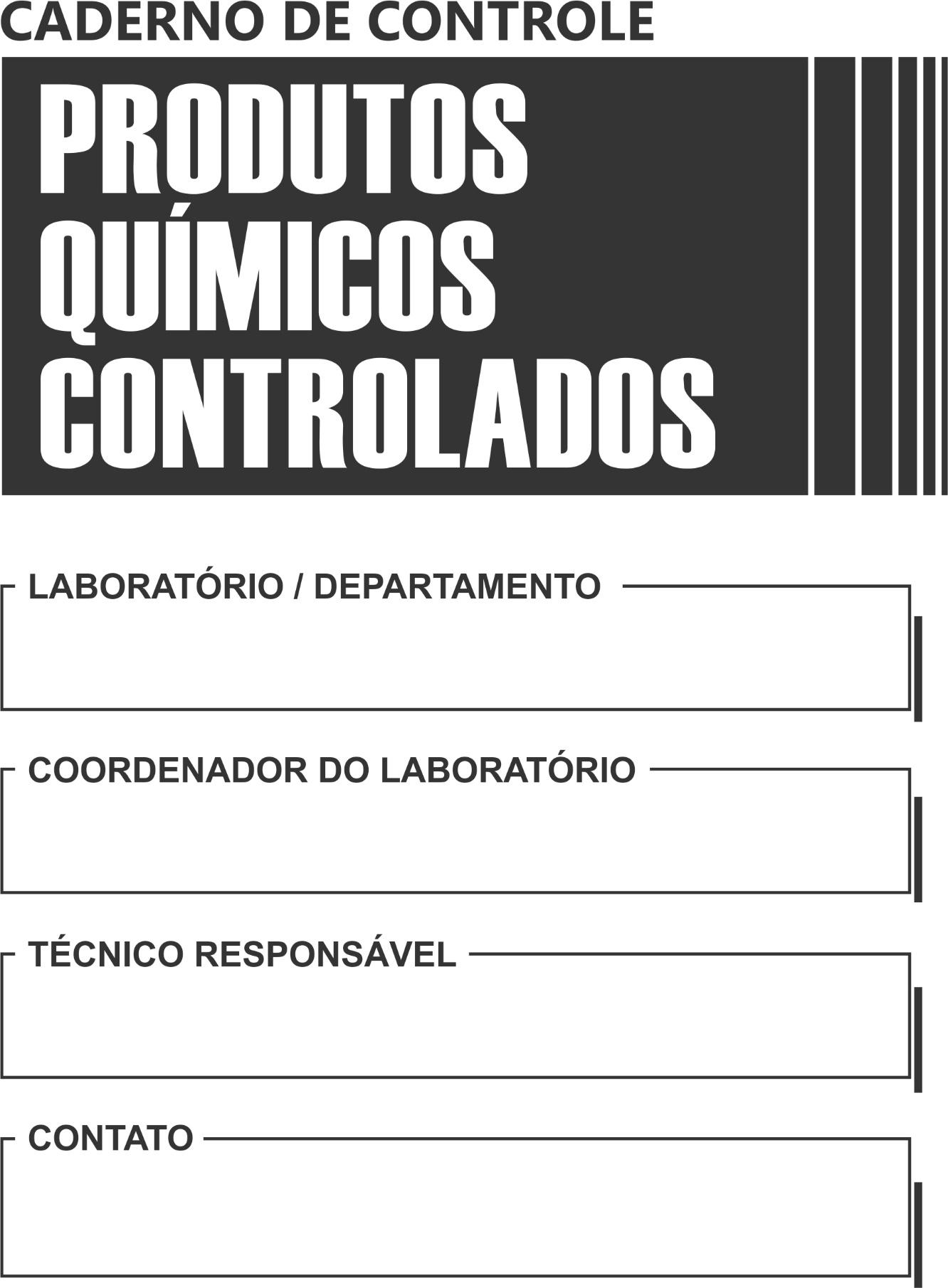 Sumário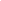 COMISSÃO DE SEGURANÇA DO IQProfa. Virginia Verônica de Lima - Presidente (DQA, coordenadora) Gastão Henrique Bittencourt Crespi (Direção do IQ) Prof. Marcoaurélio Almenara Rodrigues (DBq)Cayque Monteiro de Castro Nascimento (DFQ) Thalia Sampaio Lopes da Silva (DQA) Thacyla Campos do Carmo (DQI) Pedro Bezerra Lustosa (DQO) Vinicius Oliveira Chaffin (DQO) Simone Pereira da Silva Ribeiro (PXQ) Adriana dos Santos Lages (PXQ) Consultores: Carlos Eduardo Borges (CCMN). Prof. Júlio Carlos Afonso (DQA) Ricardo Bezerra Coelho (DQO)INSTRUÇÕESEsse caderno é dividido em 3 partes: ENTRADA de produto controlado.CONSUMO de produto controlado (significa as quantidades de produto, em kg ou L, que foram utilizados nos experimenos químicos de seu laboratório - ensino, pesquisa, extensão ou prestação de serviços)SAÍDA de produto controlado, significa:Doação para terceiros: transações que envolvem o CNPJ de terceiros.Saída por transferência: transações dentro do CNPJ do IQ.Resíduo controlado: destruição de produto controlado vencido/não utilizado (neste caso, a estrutura química do composto não está descaracterizada), quer envolva o CNPJ do IQ – destruição dentro da Unidade, ou CNPJ de terceiros – empresa destruidora de resíduos.Favor preencher este caderno sempre que utilizar qualquer produto químico controlado.As Folhas para Controle da ENTRADA/CONSUMO/SAÍDA são impressas à medida que o usuário for necessitando de mais folhas.Observações:A unidade de medida anotada deve estar em concordância com a unidade do produto na nota fiscal. Deve-se anotar no caderno o somatório de toda e qualquer quantidade utilizada naquele dia de determinada substância.Produtos recuperados através de destilação necessitam de controle bem específico. Há duas maneiras de fazer o controle. A primeira, consistem em tratá-los como resíduo que logo serão destruídos e não contabilizá-los no estoque de produtos químicos controlados, evitando acúmulo de recuperados em laboratórios. A segunda e mais adequada, consiste em contabilizá-los como produtos controlados, no entanto só lançar como gasto do produto a fração não recuperada do produto. Assim, se eu tenho 1000mL de uma mistura de Butanol “sujo”, e obter uma recuperação de 800mL de Butanol “puro”, eu devo lançar 200mL como gasto.Importante frisar que resíduos com determinada concentração de produtos químicos controlados passam a ser “solução” ou “mistura” controlada.Obs.: Se o resíduo possuir concentração considerável, ele também deve ser controlado. NOTA: Os produtos químicos controlados do Exército não serão listados neste caderno por serem muitos. Assim fica apenas a observação de que Ácido Nítrico é controlado do exército.PERGUNTAS FREQUENTESComo devo comprar meus produtos químicos controlados? FORA DO CALENDÁRIO DE COMPRA DE MATERIAIS DE CONSUMO, VIA ORÇAMENTO PARTICIPATIVODeve-se solicitar primeiramente ao setor de compras, segundo o procedimento descrito na sessão de compras no site do IQ. DEMAIS COMPRAS, FORA ORÇAMENTO PATCIPATIVOO contato com à empresa de interesse é de responsabilidade do servidor interessado para que seja feita a avaliação de regularidade da Empresa e do IQ para tais produtos. Confirmada a regularidade, efetuar a compra e solicitar a Emissão de Nota Fiscal em nome do IQ  seguir os trâmites normais para armazenamento, descarte etc. deste tipo de reagente.Posso simplesmente comprar em nome do IQ para acelerar a COMPRA?Não! Algumas empresas já foram notificadas a não venderem nada em nome do IQ sem prévia autorização. Esse procedimento é importante para que não haja eventuais problemas por falta de ciência da compra ou outras irregularidades.Posso comprar produtos controlados em meu nome e depois doá-los formalmente?Não é recomendado. Além de o comprador responsável precisar de uma licença, tal procedimento gera trâmite desnecessário de documentos como termo de doação e entre outros.Como faço para receber uma doação de membros externos à UFRJ.O interessado deve enviar um termo de doação devidamente preenchido junto com a a nota fiscal dos produtos doados para o e-mail: produtos produtosquimicos@iq.ufrj.br. O  responsável avaliará a conformidade do termo e lançará os produtos se tudo estiver de acordo.Qual a diferença do MAPA A do MAPA B?O MAPA A é para produtos que entraram com a nota fiscal em nome do IQ.O MAPA B é para produtos que já estão lançados adequadamente e produtos que entraram com nota fiscal em nome de terceiros. O que fazer caso não tenha regularizado meus produtos químicos controlados?Procure urgentemente um membro da comissão, preferencialmente do próprio departamento, para avaliar a situação e então resolvê-la.O CADERNO NÃO TEM CARÁTER INFORMATIVO, MAS SIM PRÁTICO. RECOMENDA-SE QUE  SEJAM LIDAS AS PORTARIAS QUE REGEM A LEI A RESPEITO DO CONTROLE DE PRODUTOS QUÍMICOS CONTROLADOS PARA EVITAR CONFUSÕES OU TRANSFORNOS.LISTA DE PRODUTOS QUÍMICOS CONTROLADOS PELA POLÍCIA FEDERALItens em ordem alfabética que o IQ está licenciado a ADQUIRIR, extraídos da PORTARIA Nº 204, DE 12 DE MARÇO DE 2019*Segundo a Portaria MJSP 204/2022 (alterada pela Portaria MJSP 223/2022).** De acordo com a Licença do IQ junto à Polícia Federal.LEGENDA DAS CLASSESI –  Produtos químicos, precursores de drogas, sujeitos a controle e fiscalização a partir de 1 (um) grama ou 1 (um) mililitro, em concentração igual ou superior a 1%.II – Solventes, capazes de serem empregados na preparação de drogas, sujeitos a controle e fiscalização a partir de 1 (um) grama ou 1 (um) mililitro.III –  Fármacos, adulterantes e diluentes capazes de serem empregados na preparação de drogas, sujeitos a controle e fiscalização a partir de 1 (um) grama ou 1 (um) mililitro, em concentração igual ou superior a 1%. IV – Ácidos capazes de serem empregados na preparação de drogas, sujeitos a controle e fiscalização a partir de 1 (um) grama ou 1 (um) mililitro, em concentração igual ou superior a 10%, inclusive quando se tratar de importação, exportação ou reexportação.V – Bases capazes de serem empregadas na preparação de drogas, sujeitas a controle e fiscalização a partir de 1 (um) grama ou 1 (um) mililitro, em concentração igual ou superior a 10%, inclusive quando se tratar de importação, exportação ou reexportação.VI – Reagentes capazes de serem empregados na preparação de drogas, sujeitos a controle e fiscalização a partir de 1 (um) grama ou 1 (um) mililitro, em concentração igual ou superior a 1%.VII – Reagentes que somente estão sujeitos a controle e fiscalização a partir de 1 (um) grama ou 1 (um) mililitro, em concentração igual ou superior a 1%, quando se tratar de exportação ou reexportação para Bolívia, Colômbia e Peru. Não foram listados.Para maiores informações, consulte a PORTARIA MJSP Nº 204, DE 21 DE OUTUBRO DE 2022, alterada pela PORTARIA MJSP Nº 223, DE 21 DE NOVEMBRO DE 2022.Sugestão imprimir folhas avulsas dos itens 4 e 5 .CONTROLE DE RECEBIMENTO/ENTRADA DE PRODUTO QUÍMICO CONTROLADOCONTROLE DE CONSUMO DE PRODUTO QUÍMICO CONTROLADOSiga o modelo de preenchimento abaixo: É importante que o usuário marque PF (Polícia Federal) ou EX (Exército Brasileiro).CONTROLE DE SAÍDA DE PRODUTO QUÍMICO CONTROLADOSiga o modelo de preenchimento abaixo: Nº DE ORDEM*Nº DE NCM**NOME DO PRODUTO QUÍMICO CONTROLADO**CLASSE12914.31.001-FENIL-2-PROPANONALISTA I -PRECURSORES DE DROGAS302903.15.001,2-DICLOROETANOLISTA II -SOLVENTES32932.92.003,4-METILENODIOXIFENIL-2-PROPANONALISTA I -PRECURSORES DE DROGAS312915.31.00ACETATO DE ETILALISTA II -SOLVENTES322914.11.00ACETONALISTA II -SOLVENTES542915.21.00ÁCIDO ACÉTICOLISTA IV - ÁCIDOS62922.43.00ÁCIDO ANTRANÍLICOLISTA I -PRECURSORES DE DROGAS552916.31.10ÁCIDO BENZÓICOLISTA IV - ÁCIDOS562810.00.10ÁCIDO BÓRICOLISTA IV - ÁCIDOS572811.19.90ÁCIDO BROMÍDRICOLISTA IV - ÁCIDOS582806.10.10ÁCIDO CLORÍDRICO (EM ESTADO GASOSO OU LIQUEFEITO)LISTA IV - ÁCIDOS582806.10.20ÁCIDO CLORÍDRICO (EM SOLUÇÃO AQUOSA)LISTA IV - ÁCIDOS592806.20.00ÁCIDO CLOROSSULFÔNICOLISTA IV - ÁCIDOS72916.34.00ÁCIDO FENILACÉTICOLISTA I -PRECURSORES DE DROGAS602915.11.00ÁCIDO FÓRMICOLISTA IV - ÁCIDOS612811.19.90ÁCIDO HIPOFOSFOROSOLISTA IV - ÁCIDOS622811.19.90ÁCIDO IODÍDRICOLISTA IV - ÁCIDOS82939.63.00ÁCIDO LISÉRGICOLISTA I -PRECURSORES DE DROGAS92924.23.00ÁCIDO N-ACETILANTRANÍLICOLISTA I -PRECURSORES DE DROGAS632807.00.10ÁCIDO SULFÚRICOLISTA IV - ÁCIDOS632807.00.20ÁCIDO SULFÚRICO FUMANTE (OLEUM)LISTA IV - ÁCIDOS392933.39.99AMINOPIRINALISTA III - FÁRMACOS, ADULTERANTES E DILUENTES672915.24.00ANIDRIDO ACÉTICOLISTA VI - REAGENTES DIVERSOS132915.90.90ANIDRIDO PROPIÔNICOLISTA I -PRECURSORES DE DROGAS402922.49.90BENZOCAÍNALISTA III - FÁRMACOS, ADULTERANTES E DILUENTES642836.40.00BICARBONATO DE POTÁSSIOLISTA V - BASES682850.00.90BOROHIDRETO DE SÓDIOLISTA VI - REAGENTES DIVERSOS692903.99.21BROMOBENZENOLISTA VI - REAGENTES DIVERSOS702921.19.39BUTILAMINALISTA VI - REAGENTES DIVERSOS412939.30.10CAFEÍNALISTA III - FÁRMACOS, ADULTERANTES E DILUENTES412939.30.20CAFEÍNA (SAIS)LISTA III - FÁRMACOS, ADULTERANTES E DILUENTES722827.10.00CLORETO DE AMÔNIOLISTA VI - REAGENTES DIVERSOS732852.10.14CLORETO DE MERCÚRIO (Cloreto de mercúrio II)LISTA VI - REAGENTES DIVERSOS732827.39.99CLORETO DE MERCÚRIO (OUTROS)LISTA VI - REAGENTES DIVERSOS342903.12.00CLORETO DE METILENOLISTA II -SOLVENTES352903.13.00CLOROFÓRMIOLISTA II -SOLVENTES742841.50.12CROMATO DE POTÁSSIOLISTA VI - REAGENTES DIVERSOS752841.50.14DICROMATO DE POTÁSSIOLISTA VI - REAGENTES DIVERSOS762841.30.00DICROMATO DE SÓDIOLISTA VI - REAGENTES DIVERSOS432933.11.11DIPIRONALISTA III - FÁRMACOS, ADULTERANTES E DILUENTES432933.11.12DIPIRONA (Magnopirol ("dipirona magnésica"))LISTA III - FÁRMACOS, ADULTERANTES E DILUENTES432933.11.19DIPIRONA (OUTROS)LISTA III - FÁRMACOS, ADULTERANTES E DILUENTES142939.41.00EFEDRINALISTA I -PRECURSORES DE DROGAS152939.61.00ERGOMETRINALISTA I -PRECURSORES DE DROGAS172939.49.00ETAEFEDRINALISTA I -PRECURSORES DE DROGAS362909.44.11ÉTER ETÍLICOLISTA II -SOLVENTES362909.11.00ÉTER ETÍLICO (Éter dietílico (óxido de dietila)LISTA II -SOLVENTES782921.19.11ETILAMINALISTA VI - REAGENTES DIVERSOS442924.29.19FENACETINALISTA III - FÁRMACOS, ADULTERANTES E DILUENTES792922.19.99FENILETANOLAMINALISTA VI - REAGENTES DIVERSOS802924.19.29FORMAMIDALISTA VI - REAGENTES DIVERSOS652915.12.90FORMIATO DE AMÔNIOLISTA V - BASES812804.70.20FÓSFORO VERMELHOLISTA VI - REAGENTES DIVERSOS822850.00.90HIDRETO DE ALUMÍNIO E LÍTIOLISTA VI - REAGENTES DIVERSOS662814.20.00HIDRÓXIDO DE AMÔNIOLISTA V - BASES832825.10.20HIDROXILAMINALISTA VI - REAGENTES DIVERSOS192932.91.00ISOSAFROLLISTA I -PRECURSORES DE DROGAS472924.29.14LIDOCAÍNALISTA III - FÁRMACOS, ADULTERANTES E DILUENTES482905.43.00MANITOLLISTA III - FÁRMACOS, ADULTERANTES E DILUENTES842921.11.11METILAMINALISTA VI - REAGENTES DIVERSOS842921.11.12METILAMINA (SAIS)LISTA VI - REAGENTES DIVERSOS212939.69.19METILERGOMETRINALISTA I -PRECURSORES DE DROGAS212939.69.11METILERGOMETRINA (Maleato de metilergometrina)LISTA I -PRECURSORES DE DROGAS372914.12.00METILETILCETONALISTA II -SOLVENTES852904.20.70NITROETANOLISTA VI - REAGENTES DIVERSOS232939.49.00N-METILEFEDRINALISTA I -PRECURSORES DE DROGAS862924.19.21N-METILFORMAMIDALISTA VI - REAGENTES DIVERSOS242939.49.00N-METILPSEUDOEFEDRINALISTA I -PRECURSORES DE DROGAS253301.29.90ÓLEO DE SASSAFRÁS e outros CONTENDO SAFROLLISTA I -PRECURSORES DE DROGAS872812.14.00PENTACLORETO DE FÓSFOROLISTA VI - REAGENTES DIVERSOS882841.61.00PERMANGANATO DE POTÁSSIOLISTA VI - REAGENTES DIVERSOS262933.32.00PIPERIDINALISTA I -PRECURSORES DE DROGAS272932.93.00PIPERONALLISTA I -PRECURSORES DE DROGAS502922.49.90PROCAÍNALISTA III - FÁRMACOS, ADULTERANTES E DILUENTES282939.42.00PSEUDOEFEDRINALISTA I -PRECURSORES DE DROGAS292932.94.00SAFROLLISTA I -PRECURSORES DE DROGAS382902.30.00TOLUENOLISTA II -SOLVENTES382707.20.00TOLUENO (Toluol (tolueno))LISTA II -SOLVENTESPRODUTO CONTROLADO – POLÍCIA FEDERALPRODUTO CONTROLADO – POLÍCIA FEDERALCÓDIGO DO PQC NO LABORATÓRIO:CÓDIGO DO PQC NO LABORATÓRIO:Aquisição porCompra   (      )Transferência*  (      )Doação*   (      )*Detalhamento:*Detalhamento:*Detalhamento:*Detalhamento:Nº de ordem do PC [1]:____________________Nº de ordem do PC [1]:____________________NCM do PC [2] [3]: __________________________NCM do PC [2] [3]: __________________________Nome do PC [1]: _____________________________________________________________________Nome do PC [1]: _____________________________________________________________________Nome do PC [1]: _____________________________________________________________________Nome do PC [1]: _____________________________________________________________________Nº da Nota Fiscal [3]: _____________________Nº da Nota Fiscal [3]: _____________________Data da Emissão [3]: ________________________Data da Emissão [3]: ________________________CNPJ Fornecedor: _______________________CNPJ Fornecedor: _______________________CNPJ Transportador : ________________________CNPJ Transportador : ________________________FISPQ entregue foi entregue pelo fornecedor?                        SIM    (      )                   NÃO  (       )FISPQ entregue foi entregue pelo fornecedor?                        SIM    (      )                   NÃO  (       )FISPQ entregue foi entregue pelo fornecedor?                        SIM    (      )                   NÃO  (       )FISPQ entregue foi entregue pelo fornecedor?                        SIM    (      )                   NÃO  (       )Quantidade recebida [3]: _________________Quantidade recebida [3]: _________________                    kg    (      )                        L   (       )                    kg    (      )                        L   (       )Concentração % [3]: _____________________Concentração % [3]: _____________________Densidade [3]:___________________ kg/LDensidade [3]:___________________ kg/LResponsável pelo Recebimento:_________________________________________________________Responsável pelo Recebimento:_________________________________________________________Responsável pelo Recebimento:_________________________________________________________Responsável pelo Recebimento:_________________________________________________________Data do Recebimento:____________________Data do Recebimento:____________________Assinatura: ________________________________Assinatura: ________________________________[1] Segundo a Portaria MJSP 204/2022; [2] Consta na Nota Fiscal; [3] Informações OBRIGATÓRIAS para controle do estoque no MAPA DE CONTROLE do SIMPROQUIM 2 (Plataforma da Polícia Federal).[1] Segundo a Portaria MJSP 204/2022; [2] Consta na Nota Fiscal; [3] Informações OBRIGATÓRIAS para controle do estoque no MAPA DE CONTROLE do SIMPROQUIM 2 (Plataforma da Polícia Federal).[1] Segundo a Portaria MJSP 204/2022; [2] Consta na Nota Fiscal; [3] Informações OBRIGATÓRIAS para controle do estoque no MAPA DE CONTROLE do SIMPROQUIM 2 (Plataforma da Polícia Federal).[1] Segundo a Portaria MJSP 204/2022; [2] Consta na Nota Fiscal; [3] Informações OBRIGATÓRIAS para controle do estoque no MAPA DE CONTROLE do SIMPROQUIM 2 (Plataforma da Polícia Federal).PRODUTO CONTROLADO – POLÍCIA FEDERALPRODUTO CONTROLADO – POLÍCIA FEDERALCÓDIGO DO PQC NO LABORATÓRIO:CÓDIGO DO PQC NO LABORATÓRIO:Aquisição porCompra   (      )Transferência*  (      )Doação*   (      )*Detalhamento:*Detalhamento:*Detalhamento:*Detalhamento:Nº de ordem do PC [1]:____________________Nº de ordem do PC [1]:____________________NCM do PC [2] [3]: __________________________NCM do PC [2] [3]: __________________________Nome do PC [1]: _____________________________________________________________________Nome do PC [1]: _____________________________________________________________________Nome do PC [1]: _____________________________________________________________________Nome do PC [1]: _____________________________________________________________________Nº da Nota Fiscal [3]: _____________________Nº da Nota Fiscal [3]: _____________________Data da Emissão [3]: ________________________Data da Emissão [3]: ________________________CNPJ Fornecedor: _______________________CNPJ Fornecedor: _______________________CNPJ Transportador : ________________________CNPJ Transportador : ________________________FISPQ entregue foi entregue pelo fornecedor?                        SIM    (      )                   NÃO  (       )FISPQ entregue foi entregue pelo fornecedor?                        SIM    (      )                   NÃO  (       )FISPQ entregue foi entregue pelo fornecedor?                        SIM    (      )                   NÃO  (       )FISPQ entregue foi entregue pelo fornecedor?                        SIM    (      )                   NÃO  (       )Quantidade recebida [3]: _________________Quantidade recebida [3]: _________________                    kg    (      )                        L   (       )                    kg    (      )                        L   (       )Concentração % [3]: _____________________Concentração % [3]: _____________________Densidade [3]:___________________ kg/LDensidade [3]:___________________ kg/LResponsável pelo Recebimento:_________________________________________________________Responsável pelo Recebimento:_________________________________________________________Responsável pelo Recebimento:_________________________________________________________Responsável pelo Recebimento:_________________________________________________________Data do Recebimento:____________________Data do Recebimento:____________________Assinatura: ________________________________Assinatura: ________________________________[1] Segundo a Portaria MJSP 204/2022; [2] Consta na Nota Fiscal; [3] Informações OBRIGATÓRIAS para controle do estoque no MAPA DE CONTROLE do SIMPROQUIM 2 (Plataforma da Polícia Federal).[1] Segundo a Portaria MJSP 204/2022; [2] Consta na Nota Fiscal; [3] Informações OBRIGATÓRIAS para controle do estoque no MAPA DE CONTROLE do SIMPROQUIM 2 (Plataforma da Polícia Federal).[1] Segundo a Portaria MJSP 204/2022; [2] Consta na Nota Fiscal; [3] Informações OBRIGATÓRIAS para controle do estoque no MAPA DE CONTROLE do SIMPROQUIM 2 (Plataforma da Polícia Federal).[1] Segundo a Portaria MJSP 204/2022; [2] Consta na Nota Fiscal; [3] Informações OBRIGATÓRIAS para controle do estoque no MAPA DE CONTROLE do SIMPROQUIM 2 (Plataforma da Polícia Federal).PRODUTO CONTROLADO – POLÍCIA FEDERALPRODUTO CONTROLADO – POLÍCIA FEDERALCÓDIGO DO PQC NO LABORATÓRIO:CÓDIGO DO PQC NO LABORATÓRIO:Aquisição porCompra   (      )Transferência*  (      )Doação*   (      )*Detalhamento:*Detalhamento:*Detalhamento:*Detalhamento:Nº de ordem do PC [1]:____________________Nº de ordem do PC [1]:____________________NCM do PC [2] [3]: __________________________NCM do PC [2] [3]: __________________________Nome do PC [1]: _____________________________________________________________________Nome do PC [1]: _____________________________________________________________________Nome do PC [1]: _____________________________________________________________________Nome do PC [1]: _____________________________________________________________________Nº da Nota Fiscal [3]: _____________________Nº da Nota Fiscal [3]: _____________________Data da Emissão [3]: ________________________Data da Emissão [3]: ________________________CNPJ Fornecedor: _______________________CNPJ Fornecedor: _______________________CNPJ Transportador : ________________________CNPJ Transportador : ________________________FISPQ entregue foi entregue pelo fornecedor?                        SIM    (      )                   NÃO  (       )FISPQ entregue foi entregue pelo fornecedor?                        SIM    (      )                   NÃO  (       )FISPQ entregue foi entregue pelo fornecedor?                        SIM    (      )                   NÃO  (       )FISPQ entregue foi entregue pelo fornecedor?                        SIM    (      )                   NÃO  (       )Quantidade recebida [3]: _________________Quantidade recebida [3]: _________________                    kg    (      )                        L   (       )                    kg    (      )                        L   (       )Concentração % [3]: _____________________Concentração % [3]: _____________________Densidade [3]:___________________ kg/LDensidade [3]:___________________ kg/LResponsável pelo Recebimento:_________________________________________________________Responsável pelo Recebimento:_________________________________________________________Responsável pelo Recebimento:_________________________________________________________Responsável pelo Recebimento:_________________________________________________________Data do Recebimento:____________________Data do Recebimento:____________________Assinatura: ________________________________Assinatura: ________________________________[1] Segundo a Portaria MJSP 204/2022; [2] Consta na Nota Fiscal; [3] Informações OBRIGATÓRIAS para controle do estoque no MAPA DE CONTROLE do SIMPROQUIM 2 (Plataforma da Polícia Federal).[1] Segundo a Portaria MJSP 204/2022; [2] Consta na Nota Fiscal; [3] Informações OBRIGATÓRIAS para controle do estoque no MAPA DE CONTROLE do SIMPROQUIM 2 (Plataforma da Polícia Federal).[1] Segundo a Portaria MJSP 204/2022; [2] Consta na Nota Fiscal; [3] Informações OBRIGATÓRIAS para controle do estoque no MAPA DE CONTROLE do SIMPROQUIM 2 (Plataforma da Polícia Federal).[1] Segundo a Portaria MJSP 204/2022; [2] Consta na Nota Fiscal; [3] Informações OBRIGATÓRIAS para controle do estoque no MAPA DE CONTROLE do SIMPROQUIM 2 (Plataforma da Polícia Federal).PRODUTO CONTROLADO – POLÍCIA FEDERALPRODUTO CONTROLADO – POLÍCIA FEDERALCÓDIGO DO PQC NO LABORATÓRIO:CÓDIGO DO PQC NO LABORATÓRIO:Aquisição porCompra   (      )Transferência*  (      )Doação*   (      )*Detalhamento:*Detalhamento:*Detalhamento:*Detalhamento:Nº de ordem do PC [1]:____________________Nº de ordem do PC [1]:____________________NCM do PC [2] [3]: __________________________NCM do PC [2] [3]: __________________________Nome do PC [1]: _____________________________________________________________________Nome do PC [1]: _____________________________________________________________________Nome do PC [1]: _____________________________________________________________________Nome do PC [1]: _____________________________________________________________________Nº da Nota Fiscal [3]: _____________________Nº da Nota Fiscal [3]: _____________________Data da Emissão [3]: ________________________Data da Emissão [3]: ________________________CNPJ Fornecedor: _______________________CNPJ Fornecedor: _______________________CNPJ Transportador : ________________________CNPJ Transportador : ________________________FISPQ entregue foi entregue pelo fornecedor?                        SIM    (      )                   NÃO  (       )FISPQ entregue foi entregue pelo fornecedor?                        SIM    (      )                   NÃO  (       )FISPQ entregue foi entregue pelo fornecedor?                        SIM    (      )                   NÃO  (       )FISPQ entregue foi entregue pelo fornecedor?                        SIM    (      )                   NÃO  (       )Quantidade recebida [3]: _________________Quantidade recebida [3]: _________________                    kg    (      )                        L   (       )                    kg    (      )                        L   (       )Concentração % [3]: _____________________Concentração % [3]: _____________________Densidade [3]:___________________ kg/LDensidade [3]:___________________ kg/LResponsável pelo Recebimento:_________________________________________________________Responsável pelo Recebimento:_________________________________________________________Responsável pelo Recebimento:_________________________________________________________Responsável pelo Recebimento:_________________________________________________________Data do Recebimento:____________________Data do Recebimento:____________________Assinatura: ________________________________Assinatura: ________________________________[1] Segundo a Portaria MJSP 204/2022; [2] Consta na Nota Fiscal; [3] Informações OBRIGATÓRIAS para controle do estoque no MAPA DE CONTROLE do SIMPROQUIM 2 (Plataforma da Polícia Federal).[1] Segundo a Portaria MJSP 204/2022; [2] Consta na Nota Fiscal; [3] Informações OBRIGATÓRIAS para controle do estoque no MAPA DE CONTROLE do SIMPROQUIM 2 (Plataforma da Polícia Federal).[1] Segundo a Portaria MJSP 204/2022; [2] Consta na Nota Fiscal; [3] Informações OBRIGATÓRIAS para controle do estoque no MAPA DE CONTROLE do SIMPROQUIM 2 (Plataforma da Polícia Federal).[1] Segundo a Portaria MJSP 204/2022; [2] Consta na Nota Fiscal; [3] Informações OBRIGATÓRIAS para controle do estoque no MAPA DE CONTROLE do SIMPROQUIM 2 (Plataforma da Polícia Federal).Código do PRODUTO no Lab: Código do PRODUTO no Lab: PFEXConcen-tração/densidadeMARCAVOL. ou MASSAConsumidosEx.: PQC-1-2023Ex.: PQC-1-2023PFEXConcen-tração/densidadeMARCAVOL. ou MASSAConsumidosDescrição do ProdutoDescrição do ProdutoX37%, 1,18 kg/LNeon10mLÁcido Clorídrico PA Ácido Clorídrico PA X37%, 1,18 kg/LNeon10mLUSUÁRIOPedro R. F. CoutoPedro R. F. CoutoPedro R. F. CoutoPedro R. F. CoutoPedro R. F. CoutoDATAFINALIDADEPreparo de solução para projeto de IC.Preparo de solução para projeto de IC.Preparo de solução para projeto de IC.Preparo de solução para projeto de IC.Preparo de solução para projeto de IC.15/04/2020Código do PRODUTO no Lab: Código do PRODUTO no Lab: PFEXConcen-tração/densidadeMARCAVOL. ou MASSAConsumidosPFEXConcen-tração/densidadeMARCAVOL. ou MASSAConsumidosDescrição do ProdutoDescrição do ProdutoUSUÁRIODATAFINALIDADECódigo do PRODUTO no Lab: Código do PRODUTO no Lab: PFEXConcen-tração/densidadeMARCAVOL. ou MASSAConsumidosPFEXConcen-tração/densidadeMARCAVOL. ou MASSAConsumidosDescrição do ProdutoDescrição do ProdutoUSUÁRIODATAFINALIDADECódigo do PRODUTO no Lab: Código do PRODUTO no Lab: PFEXConcen-tração/densidadeMARCAVOL. ou MASSAConsumidosPFEXConcen-tração/densidadeMARCAVOL. ou MASSAConsumidosDescrição do ProdutoDescrição do ProdutoUSUÁRIODATAFINALIDADECódigo do PRODUTO no Lab: Código do PRODUTO no Lab: PFEXConcen-tração/densidadeMARCAVOL. ou MASSAConsumidosPFEXConcen-tração/densidadeMARCAVOL. ou MASSAConsumidosDescrição do ProdutoDescrição do ProdutoUSUÁRIODATAFINALIDADECódigo do PRODUTO no Lab: Código do PRODUTO no Lab: PFEXConcen-tração/densidadeMARCAVOL. ou MASSAConsumidosPFEXConcen-tração/densidadeMARCAVOL. ou MASSAConsumidosDescrição do ProdutoDescrição do ProdutoUSUÁRIODATAFINALIDADECódigo do PRODUTO no Lab: Código do PRODUTO no Lab: PFEXConcen-tração/densidadeMARCAVOL. ou MASSAConsumidosPFEXConcen-tração/densidadeMARCAVOL. ou MASSAConsumidosDescrição do ProdutoDescrição do ProdutoUSUÁRIODATAFINALIDADECódigo do PRODUTO no Lab: Código do PRODUTO no Lab: PFEXConcen-tração/densidadeMARCAVOL. ou MASSAConsumidosPFEXConcen-tração/densidadeMARCAVOL. ou MASSAConsumidosDescrição do ProdutoDescrição do ProdutoUSUÁRIODATAFINALIDADECódigo do PRODUTO no Lab: Código do PRODUTO no Lab: PFEXConcen-tração/densidadeMARCAVOL. ou MASSAConsumidosPFEXConcen-tração/densidadeMARCAVOL. ou MASSAConsumidosDescrição do ProdutoDescrição do ProdutoUSUÁRIODATAFINALIDADECódigo do PRODUTO no Lab: Código do PRODUTO no Lab: PFEXConcen-tração/densidadeMARCASAÍDA*Ex.: PQC-1-2023Ex.: PQC-1-2023PFEXConcen-tração/densidadeMARCASAÍDA*Descrição do ProdutoDescrição do ProdutoX37%, 1,18 kg/LNeon1,000 LÁcido Clorídrico PA Ácido Clorídrico PA X37%, 1,18 kg/LNeon1,000 L*Detalhamento da Saída(  X  )  Resíduo            (       ) Doação              (       ) Transferência(  X  )  Resíduo            (       ) Doação              (       ) Transferência(  X  )  Resíduo            (       ) Doação              (       ) Transferência(  X  )  Resíduo            (       ) Doação              (       ) Transferência(  X  )  Resíduo            (       ) Doação              (       ) Transferência(  X  )  Resíduo            (       ) Doação              (       ) Transferência*Detalhamento da SaídaPQC vencido; foi destruído pela Empresa Resíduo-plus, CNPJ 00.000.000/0000-00 PQC vencido; foi destruído pela Empresa Resíduo-plus, CNPJ 00.000.000/0000-00 PQC vencido; foi destruído pela Empresa Resíduo-plus, CNPJ 00.000.000/0000-00 PQC vencido; foi destruído pela Empresa Resíduo-plus, CNPJ 00.000.000/0000-00 PQC vencido; foi destruído pela Empresa Resíduo-plus, CNPJ 00.000.000/0000-00 PQC vencido; foi destruído pela Empresa Resíduo-plus, CNPJ 00.000.000/0000-00 DATAEm 30/04/2023Em 30/04/2023Em 30/04/2023Em 30/04/2023Em 30/04/2023Em 30/04/202330/04/2023Código do PRODUTO no Lab: Código do PRODUTO no Lab: PFEXConcen-tração/densidadeMARCASAÍDA*PFEXConcen-tração/densidadeMARCASAÍDA*Descrição do ProdutoDescrição do Produto*Detalhamento da Saída(       )  Resíduo            (       ) Doação              (       ) Transferência(       )  Resíduo            (       ) Doação              (       ) Transferência(       )  Resíduo            (       ) Doação              (       ) Transferência(       )  Resíduo            (       ) Doação              (       ) Transferência(       )  Resíduo            (       ) Doação              (       ) Transferência(       )  Resíduo            (       ) Doação              (       ) Transferência*Detalhamento da SaídaDATACódigo do PRODUTO no Lab: Código do PRODUTO no Lab: PFEXConcen-tração/densidadeMARCASAÍDA*PFEXConcen-tração/densidadeMARCASAÍDA*Descrição do ProdutoDescrição do Produto*Detalhamento da Saída(       )  Resíduo            (       ) Doação              (       ) Transferência(       )  Resíduo            (       ) Doação              (       ) Transferência(       )  Resíduo            (       ) Doação              (       ) Transferência(       )  Resíduo            (       ) Doação              (       ) Transferência(       )  Resíduo            (       ) Doação              (       ) Transferência(       )  Resíduo            (       ) Doação              (       ) Transferência*Detalhamento da SaídaDATACódigo do PRODUTO no Lab: Código do PRODUTO no Lab: PFEXConcen-tração/densidadeMARCASAÍDA*PFEXConcen-tração/densidadeMARCASAÍDA*Descrição do ProdutoDescrição do Produto*Detalhamento da Saída(       )  Resíduo            (       ) Doação              (       ) Transferência(       )  Resíduo            (       ) Doação              (       ) Transferência(       )  Resíduo            (       ) Doação              (       ) Transferência(       )  Resíduo            (       ) Doação              (       ) Transferência(       )  Resíduo            (       ) Doação              (       ) Transferência(       )  Resíduo            (       ) Doação              (       ) Transferência*Detalhamento da SaídaDATACódigo do PRODUTO no Lab: Código do PRODUTO no Lab: PFEXConcen-tração/densidadeMARCASAÍDA*PFEXConcen-tração/densidadeMARCASAÍDA*Descrição do ProdutoDescrição do Produto*Detalhamento da Saída(       )  Resíduo            (       ) Doação              (       ) Transferência(       )  Resíduo            (       ) Doação              (       ) Transferência(       )  Resíduo            (       ) Doação              (       ) Transferência(       )  Resíduo            (       ) Doação              (       ) Transferência(       )  Resíduo            (       ) Doação              (       ) Transferência(       )  Resíduo            (       ) Doação              (       ) Transferência*Detalhamento da SaídaDATACódigo do PRODUTO no Lab: Código do PRODUTO no Lab: PFEXConcen-tração/densidadeMARCASAÍDA*PFEXConcen-tração/densidadeMARCASAÍDA*Descrição do ProdutoDescrição do Produto*Detalhamento da Saída(       )  Resíduo            (       ) Doação              (       ) Transferência(       )  Resíduo            (       ) Doação              (       ) Transferência(       )  Resíduo            (       ) Doação              (       ) Transferência(       )  Resíduo            (       ) Doação              (       ) Transferência(       )  Resíduo            (       ) Doação              (       ) Transferência(       )  Resíduo            (       ) Doação              (       ) Transferência*Detalhamento da SaídaDATACódigo do PRODUTO no Lab: Código do PRODUTO no Lab: PFEXConcen-tração/densidadeMARCASAÍDA*PFEXConcen-tração/densidadeMARCASAÍDA*Descrição do ProdutoDescrição do Produto*Detalhamento da Saída(       )  Resíduo            (       ) Doação              (       ) Transferência(       )  Resíduo            (       ) Doação              (       ) Transferência(       )  Resíduo            (       ) Doação              (       ) Transferência(       )  Resíduo            (       ) Doação              (       ) Transferência(       )  Resíduo            (       ) Doação              (       ) Transferência(       )  Resíduo            (       ) Doação              (       ) Transferência*Detalhamento da SaídaDATA